ПРОЕКТ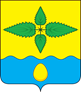 ОМСКИЙ  МУНИЦИПАЛЬНЫЙ  РАЙОН ОМСКОЙ  ОБЛАСТИАдминистрация Иртышского сельского поселенияПОСТАНОВЛЕНИЕот  _________________  №  ________О внесении изменений в постановление Администрации Иртышского сельского поселения Омского муниципального района Омской области от 20.01.2021 № 11 «Об утверждении административного регламента предоставления муниципальной услуги «Установление сервитута в отношении земельного участка, находящегося в муниципальной собственности»В соответствии с Федеральным законом от 06 октября 2003 г. № 131-ФЗ «Об общих принципах организации местного самоуправления в Российской Федерации», Федеральным законом от 27 июля  2010 года № 210-ФЗ «Об организации предоставления государственных и муниципальных услуг», Уставом Иртышского сельского поселения Омского муниципального района Омской области1.	Исключить пункт 2.10. Административного регламента предоставления муниципальной услуги «Установление сервитута в отношении земельного участка, находящегося в муниципальной собственности» утвержденный Постановлением Администрации Иртышского сельского поселения Омского муниципального района Омской области от 20.01.2021 № 11. 2. Изложить пункт 2.12 Административного регламента предоставления муниципальной услуги «Установление сервитута в отношении земельного участка, находящегося в муниципальной собственности» утвержденный Постановлением Администрации Иртышского сельского поселения Омского муниципального района Омской области от 20.01.2021 № 11 в новой редакции:«В предоставлении муниципальной услуги отказывается в следующих случаях:1) заявление об установлении сервитута направлено в орган исполнительной власти или орган местного самоуправления, которые не вправе заключать соглашение об установлении сервитута;2) планируемое на условиях сервитута использование земельного участка не допускается в соответствии с федеральными законами;3) установление сервитута приведет к невозможности использовать земельный участок в соответствии с его разрешенным использованием или к существенным затруднениям в использовании земельного участка.».3. Пункт 3.2.30 Административного регламента предоставления муниципальной услуги «Установление сервитута в отношении земельного участка, находящегося в муниципальной собственности» утвержденный Постановлением Администрации Иртышского сельского поселения Омского муниципального района Омской области от 20.01.2021 № 11 дополнить предложением следующего содержания:«Заявитель обязан подписать указанное соглашение не позднее чем через тридцать дней со дня его получения».4. Настоящее постановление подлежит размещению в сети «Интернет» на официальном сайте Администрации Иртышского сельского поселения, в газете «Омский муниципальный вестник».5.	Контроль за выполнением настоящего постановления оставляю за собой.Глава сельского поселения                                                          И.В.Барабанов